Предмет: Појашњење конкурсне документације ЈНМВ број 5/2018 (питање постављено дана 19.6.2018. године на е-mail  адресу)Поводом захтева за додатним појашњењима од стране потенцијалног понуђача, које је формулисано на следећи начин:1.	Da li se insistira na laserskoj štampi ili može da bude i LED tehnologija?2.	Da li je prihvatljivo da brzina uređaj bude 60 stranica u minuti?3.	Da li su i koliko stroge tehničke specifikacije uređaja – obzirom da kupujete servis štampe? Može li se ići sa uređajima koji ne ispunjavaju neke tehničke karakteristike u potpunosti ali se može obezbediti kontinuitet štampe i traženog kvaliteta usluge – npr. mesečni obim štampe ali će uređaji biti izmenjeni nekoliko puta u toku trajanja Ugovora, ili druga manja odstupanja i u kom procentu?4.	Kako se dokazuju tehničke specifikacije uređaja? Da li se dokumenta dostavljaju u originalu – potvrde proizvođača ili može brošura sa sajta proizvođača?5.	Koji tipovi i težine papira treba da koristi štampač?6.	Šta znači “sjajni papir” i koja mu je tekstura, težina i proizvođač? Da li su u pitanju nalepnice?7.	Da li je potreban PS modul za štampu?Ako nije – da li je potreban neki drugi “komunikacijski modul / jezilk”?8.	Da li je potreban „cover interposer“ u finišeru?9.	Da li se operacija savijanje nekada obavlja samostalno u finišeru ili je samo deo operacije booklet-a?10.	Da li se insistira na SPDF (DADF) skeneru ili je dovoljan samo ARDF (ADF) pošto u zahtevu nije jasno definisano?11.	Da li je bitna potrošnja struje samog uređaja i eko standard, koje pri tome uređaj treba da ispuni?12.	Koja je dimenzija operacinog panela na samom uređaju?13.	Koji operativni sistem uređaj koristi?14.	U rezoluciji štampe se navodi 1200 dpi. Da li ste mislili 1200 x 1200 dpi ili na neku drugu?15.	Treba li uređaj da poseduje ECO Mode štampe?16.	Da li je problem ako se na uređaju nalaze USB portovi 3.0 umesto 2.0 ?SOFTWARE1.	Čiji sertifikat treba softverski alat da poseduje? Ko ga izdaje i na koji rok? Da li se odnosi na brend ili na specifične uređaje? Da li se sertifikat dostavlja u orginalu ili sa prevodom? Treba li prevod da bude overen? 2.	Da li je potrebno da pored integracije sa AD-om postoji i opcija pravljenja usera u samom softverskom alatu za upravljanje?3.	Treba li softverski alat da podržava samo uređaje koje mi isporučujemo ili će se aktivirati i u ostatku flote?4.	Definisati „izveštaj raspoloživi za bilo koji period vremena“ – na šta se termin „bilo koji period“ tačno odnosi?5.	Koji je tip kartice koji se koristi za autentifikaciju korisnika? Koju frekvenciju koriste kartice za rad? Može li se kartica dobiti na testiranje zbog kompatibilnosti čitača? Treba li čitač pored ovog tipa da obuhvati još neke kartice?6.	Koji protokoli se koriste za skeniranje ka home folderima?7.	Da li ima skeniranja ka SharePoint portalima? 8.	Ima li potrebe za duplom autentifikacijom – PIN + kartica? Predviđeno za štampu viših organizacionih struktura – poverljivih dokumenata?9.	Da li se vreme automatskog brisanja poslova štampe određuje samo jednom ili se menja?10.	Da li je potrebna opcija Follow Me štampe?11.	Da li je potrebna opcija Print Rules?12.	Koliko print servera posedujete? Mogu li se dobiti specifikacije istih? Da li su svi na istoj lokaciji?13.	Postoji li DR? Gde se nalazi, ako postoji da li je previđen rešenjem?14.	Da li softverski alat treba da podržava instalaciju na virtualnim mašinama? Ako treba – koje tehnologije virtualizacije su dozvoljene?15.	Da li softverski paket po isteku uređaja ostaje korisniku ili se povlači – zajedno sa uređajima?Комисија даје следеће одговоре:1. Наручилац остаје при иницијалном техничком захтеву;2. Наведене су минималне карактеристике које уређај мора да поседује. Наручилац остаје при иницијалном техничком захтеву;3. Техничке спецификације уређаја нису строге, наведене су минималне карактеристике које уређај мора да задовољи. Понуђачима је остављена могућност да понуде уређај који има исте или боље техничке карактеристике од наведених. Управо из разлога континуитета штампања тражени су наведени технички захтеви. Мењање уређаја у току трајања уговора је дозвољено само уколико је настао квар који се не може отклонити у уговореном року и из тог разлога се испоручује заменски штампач;4. Техничке карактеристике се доказују брошуром произвођача (datasheet) или достављањем копије потврде произвођача, с тим да Наручилац има право да тражи на увид оригинална документа;5. Типови папира: Card Stock, Transparencies, Labels, Envelopes. Наведена је тежина папира у делу „завршне опције“ и она је 60 – 256 gr;6.  Сјајни папир или Glossy paper се односи на обложене папире који су направљени тако да изгледају ултраглатко, односно да имају сјајни изглед;7.  Не, не;8.  Не;9.  Обавља се и самостално;10.  Потребан је DADF, дуплекс у једном пролазу;11.  Наручилац остаје при иницијалном техничком захтеву. Нема додатних услова;12.  Наручилац остаје при иницијалном техничком захтеву. Нема додатних услова;13.  Ова опција није дефинисана техничком спецификацијом и не постоје ограничења;14.  1200 dpi, односно 1200 х 1200 dpi;15.  Није неопходно;16.  Није проблем, јер је USB порт 2.0 минимални захтев.SOFTWARE1.  Сертификат мора да бити издат од стране произвођача софтвера и да се односи на опрему коју подржава, као и одговарајућа потврда произвођача опреме за понуђени софтвер. Потврде могу бити издате на енглеском језику и није потребно да се оверава превод;2.  Пожељно је, али није обавезно;3.  Софтверски алат мора да подржава понуђене уређаје;4.  Временски период „од – до“, при чему је почетни датум време након инсталације софтвера, тј. имплементације система;5.  RF ID Mifare технологија;6.  Није дефинисано;7.  Да; 8. Пожељно, али није обавезно;9.  Време аутоматског брисања је променљив параметар;10.  Наручилац остаје при иницијалном техничком захтеву. Нема додатних услова;11.  Наручилац остаје при иницијалном техничком захтеву. Нема додатних услова;12. Тренутно нема инсталираних принт сервера. Принт сервер је функционалност коју испоручује испоручилац у оквиру свог решења;13.  Постоје и додатне локације Наручиоца које су умрежене одговарајућим LAN са примарном локацијом;14.  Пожељно је, али није обавезно;15.  Повлачи се заједно са уређајима.									     	КОМИСИЈА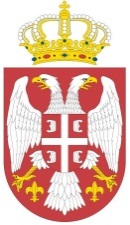 Република СрбијаМинистарство пољопривреде,ШУМАРСТВА И ВОДОПРИВРЕДЕУправа за аграрна плаћањаБулевар краља Александра 84, БеоградБрoj: 404-02-37/2018-07 Датум: 21.6.2018. године